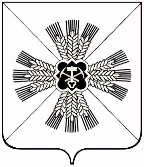 КЕМЕРОВСКАЯ ОБЛАСТЬПРОМЫШЛЕННОВСКОГО МУНИЦИПАЛЬНОГО РАЙОНААДМИНИСТРАЦИЯПРОМЫШЛЕННОВСКОГО ГОРОДСКОГО ПОСЕЛЕНИЯПОСТАНОВЛЕНИЕот 27 февраля 2019г. № 7пгт. ПромышленнаяОб утверждении перечня и стоимости услуг по присоединению объектов дорожного сервиса к автомобильным дорогам общего пользования местного значения 	В соответствии с Федеральным законом от 06.10.2003 N 131-ФЗ "Об общих принципах организации местного самоуправления в Российской Федерации", Федеральным законом от 08.11.2007 N 257-ФЗ "Об автомобильных дорогах и о дорожной деятельности в Российской Федерации и о внесении изменений в отдельные законодательные акты Российской Федерации":1. Утвердить Перечень услуг по присоединению объектов дорожного сервиса к автомобильным дорогам общего пользования местного значения Промышленновского городского поселения согласно приложению № 1 к настоящему постановлению.2. Утвердить стоимость услуг по присоединению объектов дорожного сервиса к автомобильным дорогам общего пользования местного значения Промышленновского городского поселения согласно приложению № 2 к настоящему постановлению.	3. Постановление подлежит обнародованию  на официальном сайте администрации Промышленновского муниципального района.4. Контроль за исполнением настоящего постановления возложить на  заместителя главы Промышленновского городского поселения Д.В. Дзалбо.5.  Настоящее постановление вступает в силу с даты подписания.ПРИЛОЖЕНИЕ № 1к постановлениюадминистрации Промышленновскогогородского поселенияот____________ № ______Перечень услуг по присоединению объектов дорожного сервиса к автомобильным дорогам общего пользования местного значения Промышленновского городского поселения
	При присоединении объектов дорожного сервиса, примыканий объектов дорожного сервиса к автомобильным дорогам общего пользования местного значения, находящимся в собственности Промышленновского городского поселения, прокладке и переустройстве инженерных коммуникаций и иных сооружений, проходящих к объектам дорожного сервиса, в границах полос отвода и придорожных полос автомобильных дорог оказываются следующие услуги:1. Согласование акта выбора земельного участка в границах полос отвода и придорожных полос автомобильных дорог.2. Изучение документации, представленной заявителем на рассмотрение, ее согласование и выдача технических условий.3. Сбор данных и анализ технических характеристик участка автомобильной дороги в зоне предполагаемого присоединения объекта дорожного сервиса, проведения работ по прокладке или переустройству инженерных коммуникаций и иных сооружений.4. Осуществление контроля за выполнением работ по присоединению объекта дорожного сервиса, прокладке или переустройству инженерных коммуникаций и иных сооружений.5. Внесение изменений в техническую документацию соответствующих автомобильных дорог.ПРИЛОЖЕНИЕ № 2к постановлениюадминистрации Промышленновскогогородского поселенияот____________ № ______Стоимость услуг по присоединению объектов дорожного сервиса к автомобильным дорогам общего пользования местного значенияСтоимость услуг по согласованию акта выбора земельного участка в границах полос отвода и придорожных полос автомобильных дорог местного значения, находящихся в собственности Промышленновского городского поселения, и выдаче заключения на его использование, по изучению документации, предоставленной заявителем на рассмотрение, ее согласованию и выдаче технических условий рассчитывается по методике:Су = Сч x Пч, где:Су - стоимость услуг;Сч - стоимость часа трудозатрат применительно к данной группе услуг;Пч - количество трудозатрат (человеко-часов) применительно к данной группе услуг.Стоимость услуг по сбору данных и анализу технических характеристик участка автомобильной дороги в зоне предполагаемого присоединения объекта дорожного сервиса, проведения работ по прокладке или переустройству инженерных коммуникаций и иных сооружений, осуществлению контроля за выполнением работ по присоединению объекта дорожного сервиса, прокладке или переустройству инженерных коммуникаций и иных сооружений, внесению изменений в техническую документацию соответствующей автомобильной дороги рассчитывается по следующей методике:Су = Сч x Пч, где:Су - стоимость услуг;Сч - стоимость часа трудозатрат применительно к данной группе услуг;Пч - количество трудозатрат (человеко-часов) применительно к данной группе услуг, определяемое в зависимости от вида объекта дорожного сервиса, примыкания объекта дорожного сервиса к автомобильной дороге, инженерных коммуникаций и иных сооружений, проходящих через придорожные полосы и полосы отвода автомобильных дорог к объектам дорожного сервиса, в соответствии с прилагаемой таблицей.Переченьобъектов дорожного сервиса, примыканий объектовдорожного сервиса к автомобильным дорогам, инженерныхкоммуникаций и иных сооружений, проходящих через придорожныеполосы и полосы отвода автомобильных дорогк объектам дорожного сервисаГлаваПромышленновского городского поселенияС.А. Тухватуллин№ п/п№ п/п                                  Наименование объектов11Одиночные киоски, лотки, палатки, торговля с автомобиля22Временный магазин или пункт питания33Информационная стела, указатели, щиты (кроме рекламы)44Магазин55Пункт обслуживания автомобилей (шиномонтаж, ремонт, мойка и т.п.)66Площадка для транспорта и стоянка77Устройство примыкания8Прокладка коммуникаций (пересечение), воздушный путь Прокладка коммуникаций (пересечение), воздушный путь 9Прокладка коммуникаций (пересечение), проколПрокладка коммуникаций (пересечение), прокол10Прокладка коммуникаций вдоль автодороги (из расчета 2 км)Прокладка коммуникаций вдоль автодороги (из расчета 2 км)